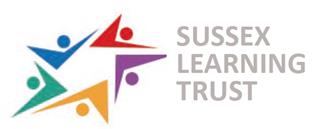 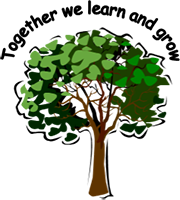 NORTHLANDS WOOD PRIMARY HEADTEACHER: JOB DESCRIPTIONSalary £53,705-£62,232Line of responsibility The Headteacher is directly responsible to the Local Governing body of Northlands Wood and Sussex Learning Trust’s Board of Trustees through the chair of governors and CEO. Line management The post holder shall line manage all members of the school’s leadership team. Job content Strategic purpose The post holder shall be responsible for the overall leadership and management of the school, leading governors and colleagues in the development of strategy, policy and development plans. In particular they shall advise on and implement rigorous academic and pastoral policies to ensure that students receive the highest standard of education, and that demanding and measurable targets and objectives are set for staff. Core responsibilities  Ensure that child protection and safeguarding of students are given high priority at all times. Lead, manage and develop staff to ensure that the school’s organisation, curriculum, and resources enable everyone to achieve the highest possible standards. Ensure the highest possible standards of education through the promotion of effective teaching and learning, a balanced curriculum, the provision of excellent pastoral care and support for students and a rich extra-curricular programme. Lead and direct all members of staff and students, through the direct management of the school’s leadership team, ensuring that effective responsibility is delegated through an appropriate management structure, and that the school complies with educational and other relevant legislation, including health and safety. Be responsible for promoting the aims and values of the school and the Trust and ensure effective communications with all stakeholders, including governors, staff, pupils, parents, the community served by the school, the local authority (LA) and relevant government agencies. Attend meetings of the governing body, provide Trustees with regular reports on school developments and activities and consult with the governing body wherever appropriate, for example in the formulation of development plans. Work with other Trust Headteachers and officers to promote trust-wide excellence through collaborative working;Keep abreast of changes in government policy and wider educational practices, and shall be accountable for the effectiveness, efficiency and quality outcomes of all aspects of the school, including financial and human resources, pupil behaviour and discipline, educational and support services, and marketing and communications. Lead the shaping of the school’s future and ensure that everyone is enabled to contribute effectively to the progress and development of the school. Support the busy and varied life of the school, attending its events and wider programme of activities.Conditions of employment The above responsibilities are subject to the general duties and responsibilities contained in the written statement of conditions of employment (the contract of employment). In particular, attention is drawn to the requirements entitling Headteachers to a reasonable amount of time during school sessions, having regard to his/her teaching responsibilities, for the purpose of discharging his/her leadership and management responsibilities. To uphold the school's policy in respect of child protection and safeguarding matters. The post holder is required to support and encourage the school’s ethos and its objectives, policies and procedures as agreed by the Governors and Trustees. They shall be subject to all relevant statutory requirements as detailed in the most  recent School Teachers’ Pay and Conditions Document. This job description allocates duties and responsibilities but does not direct the particular amount of time to be spent on carrying them out and no part of it may be so constructed. This job description is not necessarily a comprehensive definition of the post. It will be reviewed at least once a year and it may be subject to modification at any time after consultation with the post holder. All staff members are required to participate in the school’s appraisal schemeNORTHLANDS WOOD PRIMARY HEADTEACHER: PERSON SPECIFICATIONThe successful candidate will be able to demonstrate Meeting of National Standards of Excellence for Headteachers.Essential Desirable Evidence Qualifications and experience• First degree; • Qualified teacher status; • A continued commitment to own professional development; • A current assistant/deputy/Headteacher; • Teaching experience within the designated age range;• Excellent knowledge of child-safeguarding issues and successful use of measures that promote and ensure the safe-guarding of children. Leading strategically Knowledge and understanding of: • Models of effective leadership and organisational structures; • New technologies and their potential impact;• Strategic planning processes, tools and techniques;• Ways of achieving stakeholder and community engagement;• Leading change, creativity and innovation. Qualifications and experience • N.P.Q.H. • Relevant further degree; • Further relevant professional studies;• Experience of more than one  school/ academy. Leading StrategicallyKnowledge and understanding of: Developments in education at local, national and global levels.SkillsDemonstrate political acumen.Leading teaching and learningKnowledge and understanding of:Ways of applying effective practice and research evidence to improve outcomes;Political impact of external community or family factors on learning.Skills:Capitalise on appropriate sources of external support and expertise.Leading the organisationKnowledge and understanding of:Development of and access to school buildings and facilities;Project management techniques.SkillsManage industrial relations.Leading people Knowledge and understanding of:Building and sustaining a learning community within a diverse workforceSupport and development systems for individuals and teamsSkills:Negotiate and manage conflict, providing appropriate supportLeading in the communityKnowledge and understanding of:•  Extended service provision, commissioning and contracting;The diversity of professional cultures and ways of working;Strengths, capabilities and objectives of other schools, services and agencies.Skills:•	Take a leadership role within and across the community;Engage in school-to-school collaboration and contribute to leadership in the wider education system;Contribute to achievement of community cohesion;Broker and commission services.Application form Certificates ReferencesApplication formLetter of applicationReferencesInterviewsApplication formLetter of applicationReferencesInterviewsApplication formLetter of applicationReferencesInterviewsApplication formLetter of applicationReferencesInterviewsApplication formLetter of applicationReferencesInterviews